St. Patrick’s Covid-19 ProceduresThe obligation to attend Sunday Mass is removed until further notice. The Diocesan Safety Regulations advise that those who are 65 or older or have heath issues stay home but each person should make their own decision. Face Mask Law: to comply with Minnesota’s face mask law, everyone must wear a face mask in indoor public settings unless you have a medical exemption or are under 5 years old. When you enter church, please use hand sanitizer.Please place your church support in the box at the church entrance.Please pick up a bag with a sanitizing wipe – wipe down your seat and any surfaces you have come in contact with… after Mass.Please do not remove ropes on the pews designed to maintain physical distancing.Please keep a 6-foot distance between yourself and others not from your household; especially during Communion and after Mass.If needed, extra chairs can be set up in the back of church.If you need to cough or sneeze, please cough or sneeze into your elbow/arm – then sanitize your hands. Process to Communion using side aisles, one side at a time, again maintaining good physical distancing.Please do not shake hands or greet one another by touching.Be safe, be well.St. Patrick/St. Clement ParishWest Albany419 W Lyon AveLake City, MN 55041December 20th – 4th Sunday of AdventSt. Patrick/St. Clement ParishWest Albany419 W Lyon AveLake City, MN 55041December 20th – 4th Sunday of Advent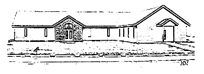 Father Matthew Fasnacht
   Office: (651) 345-4134   Rectory: (651) 448 8541
   Email:  frfasnacht@acegroup.cc   Deacon David Dose
      Home: (651) 345-2439   Deacon David Dose
      Home: (651) 345-2439Mass Schedule  
St. Patrick - West Albany   Sunday - 8:00 a.m.
      Confessions – 7:30 a.m.St. Mary of the Lake - Lake City
   Saturday - 5:00 p.m. 
   Sunday - 10:00 a.m.Confession available before weekday Masses at St Mary’s 8:20 – 8:50 amWeb Site:  stpatrickswestalbany.org
Facebook Page: stpatrickswestalbany Kendra Walker:  Director of Faith Formation
   Hall/Office: (507) 753-2424
   Cell: (651) 448-0177      Email: kendrawalker.faithformation@gmail.com  MISSION STATEMENT:  To use our resources, wisdom, and energy to empower and encourage parish families and surrounding communities so that people see Christ in our works and commitment to make our parishes thrive and grow and to share our faith with others.MISSION STATEMENT:  To use our resources, wisdom, and energy to empower and encourage parish families and surrounding communities so that people see Christ in our works and commitment to make our parishes thrive and grow and to share our faith with others.Mass Schedule  
St. Patrick - West Albany   Sunday - 8:00 a.m.
      Confessions – 7:30 a.m.St. Mary of the Lake - Lake City
   Saturday - 5:00 p.m. 
   Sunday - 10:00 a.m.Confession available before weekday Masses at St Mary’s 8:20 – 8:50 amWeb Site:  stpatrickswestalbany.org
Facebook Page: stpatrickswestalbany    Bulletin Items Contact:  Becky Lukes   30436 Hwy 60, Millville MN 55957   Cell: 507-990-6657 – please leave a message   Email:  westalbanybulletin@gmail.com1.  Please send any bulletin items to westalbanybulletin@gmail.com by 10 am Thursday.2. All Document bulletin items need to be in Word format so it can be copy/cut and paste into the bulletin.  No photo copies of items, please.  Typed content in the body of an email is OK, just so it can be copied/pasted into the bulletin.1.  Please send any bulletin items to westalbanybulletin@gmail.com by 10 am Thursday.2. All Document bulletin items need to be in Word format so it can be copy/cut and paste into the bulletin.  No photo copies of items, please.  Typed content in the body of an email is OK, just so it can be copied/pasted into the bulletin.1.  Please send any bulletin items to westalbanybulletin@gmail.com by 10 am Thursday.2. All Document bulletin items need to be in Word format so it can be copy/cut and paste into the bulletin.  No photo copies of items, please.  Typed content in the body of an email is OK, just so it can be copied/pasted into the bulletin.FATHER FASNACHT’S 10:00 AM SUNDAY MASS WILL BE LIVE STREAMED ON HIS YOUTUBE CHANNEL. FATHER FASNACHT’S 10:00 AM SUNDAY MASS WILL BE LIVE STREAMED ON HIS YOUTUBE CHANNEL. FATHER FASNACHT’S 10:00 AM SUNDAY MASS WILL BE LIVE STREAMED ON HIS YOUTUBE CHANNEL. FATHER FASNACHT’S 10:00 AM SUNDAY MASS WILL BE LIVE STREAMED ON HIS YOUTUBE CHANNEL.   Christmas Mass Times 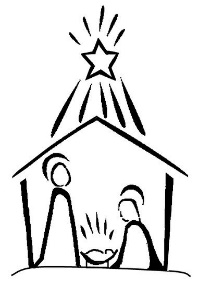 St. Mary of the Lake & St. Patrick’s Christmas Eve – 12/244 pm – St Mary of the Lake6 pm – St Patrick’s8 pm – St Mary of the LakeChristmas Day – Friday 12/259 am – St Mary of the Lake  Christmas Mass Times St. Mary of the Lake & St. Patrick’s Christmas Eve – 12/244 pm – St Mary of the Lake6 pm – St Patrick’s8 pm – St Mary of the LakeChristmas Day – Friday 12/259 am – St Mary of the LakeLife In The Spirit SeminarWould you like to deepen your relationship with the Holy Spirit?  Would you like to learn about and identify the Gifts of the Holy Spirit that you have been given?  Join us for a (free) Life In The Spirit seminar, using “The Wild Goose” series by Father Dave Pivonka, starting Wednesday January 6th and ending February 17th, 2021.  We will meet online via Zoom at 7:00pm CST, sponsored by The Breath of God Zoom prayer group.  Zoom login information will be sent upon registration. Contact Joshua for more information and to register:  (218) 349-9660 or jjj3279@aol.comLife In The Spirit SeminarWould you like to deepen your relationship with the Holy Spirit?  Would you like to learn about and identify the Gifts of the Holy Spirit that you have been given?  Join us for a (free) Life In The Spirit seminar, using “The Wild Goose” series by Father Dave Pivonka, starting Wednesday January 6th and ending February 17th, 2021.  We will meet online via Zoom at 7:00pm CST, sponsored by The Breath of God Zoom prayer group.  Zoom login information will be sent upon registration. Contact Joshua for more information and to register:  (218) 349-9660 or jjj3279@aol.comSt Patrick’s Financial Updates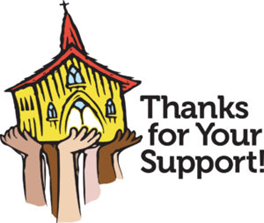 Contributions for week of 12/13Plate    $35Envelope    $765Mass Intentions $20Immaculate Conception $25St Pat’s United Financial $1000St Patrick’s Financial UpdatesContributions for week of 12/13Plate    $35Envelope    $765Mass Intentions $20Immaculate Conception $25St Pat’s United Financial $1000Life In The Spirit SeminarWould you like to deepen your relationship with the Holy Spirit?  Would you like to learn about and identify the Gifts of the Holy Spirit that you have been given?  Join us for a (free) Life In The Spirit seminar, using “The Wild Goose” series by Father Dave Pivonka, starting Wednesday January 6th and ending February 17th, 2021.  We will meet online via Zoom at 7:00pm CST, sponsored by The Breath of God Zoom prayer group.  Zoom login information will be sent upon registration. Contact Joshua for more information and to register:  (218) 349-9660 or jjj3279@aol.comLife In The Spirit SeminarWould you like to deepen your relationship with the Holy Spirit?  Would you like to learn about and identify the Gifts of the Holy Spirit that you have been given?  Join us for a (free) Life In The Spirit seminar, using “The Wild Goose” series by Father Dave Pivonka, starting Wednesday January 6th and ending February 17th, 2021.  We will meet online via Zoom at 7:00pm CST, sponsored by The Breath of God Zoom prayer group.  Zoom login information will be sent upon registration. Contact Joshua for more information and to register:  (218) 349-9660 or jjj3279@aol.comSt Patrick’s Financial UpdatesContributions for week of 12/13Plate    $35Envelope    $765Mass Intentions $20Immaculate Conception $25St Pat’s United Financial $1000St Patrick’s Financial UpdatesContributions for week of 12/13Plate    $35Envelope    $765Mass Intentions $20Immaculate Conception $25St Pat’s United Financial $1000Bulletin Prayer RequestsIf there is anyone you would like us to pray for and put in the bulletin, please call Becky Lukes at 507-990-6657 or send her an email.Please pray for the loved ones of Lucy Sexton Please pray for Frances Appel Please pray for Liz Riley’s friend who underwent a cornea transplantPlease pray for Connie Dailey’s eldest granddaughter who underwent a heart procedure recently Prayers of Thanksgiving that Peyton Hoffman has been able to be discharged from the hospital and is home for Christmas with her family.Bulletin Prayer RequestsIf there is anyone you would like us to pray for and put in the bulletin, please call Becky Lukes at 507-990-6657 or send her an email.Please pray for the loved ones of Lucy Sexton Please pray for Frances Appel Please pray for Liz Riley’s friend who underwent a cornea transplantPlease pray for Connie Dailey’s eldest granddaughter who underwent a heart procedure recently Prayers of Thanksgiving that Peyton Hoffman has been able to be discharged from the hospital and is home for Christmas with her family.           Covid 19 corner - RemindersRemember the 3 W's:1. Wear a mask2. Watch distancing - at least 6 feet. Hint: if you stretch out your arm and the other person does too and your fingers touch, you are too close.3. Wash hands often for at least 20 seconds or use hand sanitizer. Hint: reverently whispering the Our Father takes about 20 seconds.Above all - be safe, be well.                                 Pastor’s Corner “The angel Gabriel was sent from God to a town of Galilee called Nazareth, to a virgin betrothed to a man named Joseph, of the house of David, and the virgin’s name was Mary.
And coming to her, he said, “Hail, full of grace! The Lord is with you.” But she was greatly troubled at what was said and pondered what sort of greeting this might be. Then the angel said to her, “Do not be afraid, Mary, for you have found favor with God. “Behold, you will conceive in your womb and bear a son, and you shall name him Jesus. He will be great and will be called Son of the Most High, and the Lord God will give him the throne of David his father, and he will rule over the house of Jacob forever, and of his kingdom there will be no end.” Lk 1:26-30The Savior is coming to us. Soon the Son of God will be born. I think it is a good question to ask ourselves, “How am I receiving Jesus into my heart and my life this Christmas?” Life gets busy and can easily distract our focus from God. Advent is a time of making space for Christ in our heart so that we can place him in the center of our life again.In the gospel today, the Blessed Virgin makes room for Christ even though she is troubled at first. God speaks to her through an angel and asks her to accept and receive Jesus into her womb, her heart and her life. Christmas is a great opportunity for us to recommit our life to Jesus by making room for him and placing him at the center of our life.God bless, Fr. Fasnacht           Covid 19 corner - RemindersRemember the 3 W's:1. Wear a mask2. Watch distancing - at least 6 feet. Hint: if you stretch out your arm and the other person does too and your fingers touch, you are too close.3. Wash hands often for at least 20 seconds or use hand sanitizer. Hint: reverently whispering the Our Father takes about 20 seconds.Above all - be safe, be well.                                 Pastor’s Corner “The angel Gabriel was sent from God to a town of Galilee called Nazareth, to a virgin betrothed to a man named Joseph, of the house of David, and the virgin’s name was Mary.
And coming to her, he said, “Hail, full of grace! The Lord is with you.” But she was greatly troubled at what was said and pondered what sort of greeting this might be. Then the angel said to her, “Do not be afraid, Mary, for you have found favor with God. “Behold, you will conceive in your womb and bear a son, and you shall name him Jesus. He will be great and will be called Son of the Most High, and the Lord God will give him the throne of David his father, and he will rule over the house of Jacob forever, and of his kingdom there will be no end.” Lk 1:26-30The Savior is coming to us. Soon the Son of God will be born. I think it is a good question to ask ourselves, “How am I receiving Jesus into my heart and my life this Christmas?” Life gets busy and can easily distract our focus from God. Advent is a time of making space for Christ in our heart so that we can place him in the center of our life again.In the gospel today, the Blessed Virgin makes room for Christ even though she is troubled at first. God speaks to her through an angel and asks her to accept and receive Jesus into her womb, her heart and her life. Christmas is a great opportunity for us to recommit our life to Jesus by making room for him and placing him at the center of our life.God bless, Fr. FasnachtBulletin Prayer RequestsIf there is anyone you would like us to pray for and put in the bulletin, please call Becky Lukes at 507-990-6657 or send her an email.Please pray for the loved ones of Lucy Sexton Please pray for Frances Appel Please pray for Liz Riley’s friend who underwent a cornea transplantPlease pray for Connie Dailey’s eldest granddaughter who underwent a heart procedure recently Prayers of Thanksgiving that Peyton Hoffman has been able to be discharged from the hospital and is home for Christmas with her family.Bulletin Prayer RequestsIf there is anyone you would like us to pray for and put in the bulletin, please call Becky Lukes at 507-990-6657 or send her an email.Please pray for the loved ones of Lucy Sexton Please pray for Frances Appel Please pray for Liz Riley’s friend who underwent a cornea transplantPlease pray for Connie Dailey’s eldest granddaughter who underwent a heart procedure recently Prayers of Thanksgiving that Peyton Hoffman has been able to be discharged from the hospital and is home for Christmas with her family.           Covid 19 corner - RemindersRemember the 3 W's:1. Wear a mask2. Watch distancing - at least 6 feet. Hint: if you stretch out your arm and the other person does too and your fingers touch, you are too close.3. Wash hands often for at least 20 seconds or use hand sanitizer. Hint: reverently whispering the Our Father takes about 20 seconds.Above all - be safe, be well.                                 Pastor’s Corner “The angel Gabriel was sent from God to a town of Galilee called Nazareth, to a virgin betrothed to a man named Joseph, of the house of David, and the virgin’s name was Mary.
And coming to her, he said, “Hail, full of grace! The Lord is with you.” But she was greatly troubled at what was said and pondered what sort of greeting this might be. Then the angel said to her, “Do not be afraid, Mary, for you have found favor with God. “Behold, you will conceive in your womb and bear a son, and you shall name him Jesus. He will be great and will be called Son of the Most High, and the Lord God will give him the throne of David his father, and he will rule over the house of Jacob forever, and of his kingdom there will be no end.” Lk 1:26-30The Savior is coming to us. Soon the Son of God will be born. I think it is a good question to ask ourselves, “How am I receiving Jesus into my heart and my life this Christmas?” Life gets busy and can easily distract our focus from God. Advent is a time of making space for Christ in our heart so that we can place him in the center of our life again.In the gospel today, the Blessed Virgin makes room for Christ even though she is troubled at first. God speaks to her through an angel and asks her to accept and receive Jesus into her womb, her heart and her life. Christmas is a great opportunity for us to recommit our life to Jesus by making room for him and placing him at the center of our life.God bless, Fr. Fasnacht           Covid 19 corner - RemindersRemember the 3 W's:1. Wear a mask2. Watch distancing - at least 6 feet. Hint: if you stretch out your arm and the other person does too and your fingers touch, you are too close.3. Wash hands often for at least 20 seconds or use hand sanitizer. Hint: reverently whispering the Our Father takes about 20 seconds.Above all - be safe, be well.                                 Pastor’s Corner “The angel Gabriel was sent from God to a town of Galilee called Nazareth, to a virgin betrothed to a man named Joseph, of the house of David, and the virgin’s name was Mary.
And coming to her, he said, “Hail, full of grace! The Lord is with you.” But she was greatly troubled at what was said and pondered what sort of greeting this might be. Then the angel said to her, “Do not be afraid, Mary, for you have found favor with God. “Behold, you will conceive in your womb and bear a son, and you shall name him Jesus. He will be great and will be called Son of the Most High, and the Lord God will give him the throne of David his father, and he will rule over the house of Jacob forever, and of his kingdom there will be no end.” Lk 1:26-30The Savior is coming to us. Soon the Son of God will be born. I think it is a good question to ask ourselves, “How am I receiving Jesus into my heart and my life this Christmas?” Life gets busy and can easily distract our focus from God. Advent is a time of making space for Christ in our heart so that we can place him in the center of our life again.In the gospel today, the Blessed Virgin makes room for Christ even though she is troubled at first. God speaks to her through an angel and asks her to accept and receive Jesus into her womb, her heart and her life. Christmas is a great opportunity for us to recommit our life to Jesus by making room for him and placing him at the center of our life.God bless, Fr. Fasnacht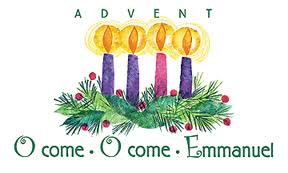            Covid 19 corner - RemindersRemember the 3 W's:1. Wear a mask2. Watch distancing - at least 6 feet. Hint: if you stretch out your arm and the other person does too and your fingers touch, you are too close.3. Wash hands often for at least 20 seconds or use hand sanitizer. Hint: reverently whispering the Our Father takes about 20 seconds.Above all - be safe, be well.                                 Pastor’s Corner “The angel Gabriel was sent from God to a town of Galilee called Nazareth, to a virgin betrothed to a man named Joseph, of the house of David, and the virgin’s name was Mary.
And coming to her, he said, “Hail, full of grace! The Lord is with you.” But she was greatly troubled at what was said and pondered what sort of greeting this might be. Then the angel said to her, “Do not be afraid, Mary, for you have found favor with God. “Behold, you will conceive in your womb and bear a son, and you shall name him Jesus. He will be great and will be called Son of the Most High, and the Lord God will give him the throne of David his father, and he will rule over the house of Jacob forever, and of his kingdom there will be no end.” Lk 1:26-30The Savior is coming to us. Soon the Son of God will be born. I think it is a good question to ask ourselves, “How am I receiving Jesus into my heart and my life this Christmas?” Life gets busy and can easily distract our focus from God. Advent is a time of making space for Christ in our heart so that we can place him in the center of our life again.In the gospel today, the Blessed Virgin makes room for Christ even though she is troubled at first. God speaks to her through an angel and asks her to accept and receive Jesus into her womb, her heart and her life. Christmas is a great opportunity for us to recommit our life to Jesus by making room for him and placing him at the center of our life.God bless, Fr. Fasnacht           Covid 19 corner - RemindersRemember the 3 W's:1. Wear a mask2. Watch distancing - at least 6 feet. Hint: if you stretch out your arm and the other person does too and your fingers touch, you are too close.3. Wash hands often for at least 20 seconds or use hand sanitizer. Hint: reverently whispering the Our Father takes about 20 seconds.Above all - be safe, be well.                                 Pastor’s Corner “The angel Gabriel was sent from God to a town of Galilee called Nazareth, to a virgin betrothed to a man named Joseph, of the house of David, and the virgin’s name was Mary.
And coming to her, he said, “Hail, full of grace! The Lord is with you.” But she was greatly troubled at what was said and pondered what sort of greeting this might be. Then the angel said to her, “Do not be afraid, Mary, for you have found favor with God. “Behold, you will conceive in your womb and bear a son, and you shall name him Jesus. He will be great and will be called Son of the Most High, and the Lord God will give him the throne of David his father, and he will rule over the house of Jacob forever, and of his kingdom there will be no end.” Lk 1:26-30The Savior is coming to us. Soon the Son of God will be born. I think it is a good question to ask ourselves, “How am I receiving Jesus into my heart and my life this Christmas?” Life gets busy and can easily distract our focus from God. Advent is a time of making space for Christ in our heart so that we can place him in the center of our life again.In the gospel today, the Blessed Virgin makes room for Christ even though she is troubled at first. God speaks to her through an angel and asks her to accept and receive Jesus into her womb, her heart and her life. Christmas is a great opportunity for us to recommit our life to Jesus by making room for him and placing him at the center of our life.God bless, Fr. FasnachtFundraising ProgressGoal set $12,000Rec’d as of 12/17/20  $8400Thank you to all who have given so generously.Fundraising ProgressGoal set $12,000Rec’d as of 12/17/20  $8400Thank you to all who have given so generously.           Covid 19 corner - RemindersRemember the 3 W's:1. Wear a mask2. Watch distancing - at least 6 feet. Hint: if you stretch out your arm and the other person does too and your fingers touch, you are too close.3. Wash hands often for at least 20 seconds or use hand sanitizer. Hint: reverently whispering the Our Father takes about 20 seconds.Above all - be safe, be well.                                 Pastor’s Corner “The angel Gabriel was sent from God to a town of Galilee called Nazareth, to a virgin betrothed to a man named Joseph, of the house of David, and the virgin’s name was Mary.
And coming to her, he said, “Hail, full of grace! The Lord is with you.” But she was greatly troubled at what was said and pondered what sort of greeting this might be. Then the angel said to her, “Do not be afraid, Mary, for you have found favor with God. “Behold, you will conceive in your womb and bear a son, and you shall name him Jesus. He will be great and will be called Son of the Most High, and the Lord God will give him the throne of David his father, and he will rule over the house of Jacob forever, and of his kingdom there will be no end.” Lk 1:26-30The Savior is coming to us. Soon the Son of God will be born. I think it is a good question to ask ourselves, “How am I receiving Jesus into my heart and my life this Christmas?” Life gets busy and can easily distract our focus from God. Advent is a time of making space for Christ in our heart so that we can place him in the center of our life again.In the gospel today, the Blessed Virgin makes room for Christ even though she is troubled at first. God speaks to her through an angel and asks her to accept and receive Jesus into her womb, her heart and her life. Christmas is a great opportunity for us to recommit our life to Jesus by making room for him and placing him at the center of our life.God bless, Fr. Fasnacht           Covid 19 corner - RemindersRemember the 3 W's:1. Wear a mask2. Watch distancing - at least 6 feet. Hint: if you stretch out your arm and the other person does too and your fingers touch, you are too close.3. Wash hands often for at least 20 seconds or use hand sanitizer. Hint: reverently whispering the Our Father takes about 20 seconds.Above all - be safe, be well.                                 Pastor’s Corner “The angel Gabriel was sent from God to a town of Galilee called Nazareth, to a virgin betrothed to a man named Joseph, of the house of David, and the virgin’s name was Mary.
And coming to her, he said, “Hail, full of grace! The Lord is with you.” But she was greatly troubled at what was said and pondered what sort of greeting this might be. Then the angel said to her, “Do not be afraid, Mary, for you have found favor with God. “Behold, you will conceive in your womb and bear a son, and you shall name him Jesus. He will be great and will be called Son of the Most High, and the Lord God will give him the throne of David his father, and he will rule over the house of Jacob forever, and of his kingdom there will be no end.” Lk 1:26-30The Savior is coming to us. Soon the Son of God will be born. I think it is a good question to ask ourselves, “How am I receiving Jesus into my heart and my life this Christmas?” Life gets busy and can easily distract our focus from God. Advent is a time of making space for Christ in our heart so that we can place him in the center of our life again.In the gospel today, the Blessed Virgin makes room for Christ even though she is troubled at first. God speaks to her through an angel and asks her to accept and receive Jesus into her womb, her heart and her life. Christmas is a great opportunity for us to recommit our life to Jesus by making room for him and placing him at the center of our life.God bless, Fr. FasnachtPlease noteDue to the ongoing pandemic, we have put our missalette/Music Issue order on pause, starting with Advent. If you would like to bring your own copies of the Sunday readings with you that would be fine. There may be a few copies of "The Word Among Us" booklets in church, but you can also check resources online, such as USCCB. Thanks.Please noteDue to the ongoing pandemic, we have put our missalette/Music Issue order on pause, starting with Advent. If you would like to bring your own copies of the Sunday readings with you that would be fine. There may be a few copies of "The Word Among Us" booklets in church, but you can also check resources online, such as USCCB. Thanks.           Covid 19 corner - RemindersRemember the 3 W's:1. Wear a mask2. Watch distancing - at least 6 feet. Hint: if you stretch out your arm and the other person does too and your fingers touch, you are too close.3. Wash hands often for at least 20 seconds or use hand sanitizer. Hint: reverently whispering the Our Father takes about 20 seconds.Above all - be safe, be well.                                 Pastor’s Corner “The angel Gabriel was sent from God to a town of Galilee called Nazareth, to a virgin betrothed to a man named Joseph, of the house of David, and the virgin’s name was Mary.
And coming to her, he said, “Hail, full of grace! The Lord is with you.” But she was greatly troubled at what was said and pondered what sort of greeting this might be. Then the angel said to her, “Do not be afraid, Mary, for you have found favor with God. “Behold, you will conceive in your womb and bear a son, and you shall name him Jesus. He will be great and will be called Son of the Most High, and the Lord God will give him the throne of David his father, and he will rule over the house of Jacob forever, and of his kingdom there will be no end.” Lk 1:26-30The Savior is coming to us. Soon the Son of God will be born. I think it is a good question to ask ourselves, “How am I receiving Jesus into my heart and my life this Christmas?” Life gets busy and can easily distract our focus from God. Advent is a time of making space for Christ in our heart so that we can place him in the center of our life again.In the gospel today, the Blessed Virgin makes room for Christ even though she is troubled at first. God speaks to her through an angel and asks her to accept and receive Jesus into her womb, her heart and her life. Christmas is a great opportunity for us to recommit our life to Jesus by making room for him and placing him at the center of our life.God bless, Fr. Fasnacht           Covid 19 corner - RemindersRemember the 3 W's:1. Wear a mask2. Watch distancing - at least 6 feet. Hint: if you stretch out your arm and the other person does too and your fingers touch, you are too close.3. Wash hands often for at least 20 seconds or use hand sanitizer. Hint: reverently whispering the Our Father takes about 20 seconds.Above all - be safe, be well.                                 Pastor’s Corner “The angel Gabriel was sent from God to a town of Galilee called Nazareth, to a virgin betrothed to a man named Joseph, of the house of David, and the virgin’s name was Mary.
And coming to her, he said, “Hail, full of grace! The Lord is with you.” But she was greatly troubled at what was said and pondered what sort of greeting this might be. Then the angel said to her, “Do not be afraid, Mary, for you have found favor with God. “Behold, you will conceive in your womb and bear a son, and you shall name him Jesus. He will be great and will be called Son of the Most High, and the Lord God will give him the throne of David his father, and he will rule over the house of Jacob forever, and of his kingdom there will be no end.” Lk 1:26-30The Savior is coming to us. Soon the Son of God will be born. I think it is a good question to ask ourselves, “How am I receiving Jesus into my heart and my life this Christmas?” Life gets busy and can easily distract our focus from God. Advent is a time of making space for Christ in our heart so that we can place him in the center of our life again.In the gospel today, the Blessed Virgin makes room for Christ even though she is troubled at first. God speaks to her through an angel and asks her to accept and receive Jesus into her womb, her heart and her life. Christmas is a great opportunity for us to recommit our life to Jesus by making room for him and placing him at the center of our life.God bless, Fr. Fasnacht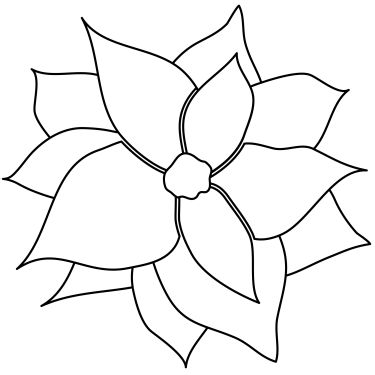 Christmas BlessingsThank you to everyone who donated funds for flowers for the Altar for the Christmas season.   The full listing is attached to this bulletin. Christmas BlessingsThank you to everyone who donated funds for flowers for the Altar for the Christmas season.   The full listing is attached to this bulletin. Thank you!Many thanks to Bill Sexton and John Cronin for the donation to St. Patrick’s of the income from the crops on the land behind the church and hall.    Blessings! Thank you!Many thanks to Bill Sexton and John Cronin for the donation to St. Patrick’s of the income from the crops on the land behind the church and hall.    Blessings! Christmas BlessingsThank you to everyone who donated funds for flowers for the Altar for the Christmas season.   The full listing is attached to this bulletin. Christmas BlessingsThank you to everyone who donated funds for flowers for the Altar for the Christmas season.   The full listing is attached to this bulletin. 